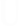 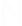 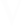 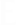 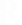 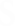 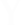 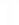 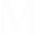 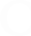 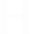 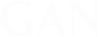 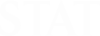 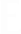 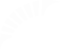 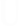 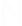 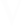 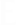 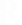 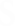 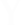 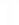 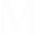 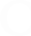 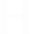 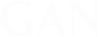 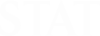 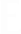 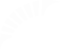 Zoom Meeting    Join Zoom Meeting
https://msu.zoom.us/j/91313957106?from=addon
Meeting ID: 913 1395 7106
Passcode: 192615Voting MembersStudents: Cecilia Branson, Maddie Dallas, Katrina Groeller, Alissa Hakim, Emily Hoyumpa, Hannah Jeffrey, Connor Le, Om Nair, Jairahel Price, Taylor Sutton, FSL rep, UACOR repFaculty:  Nicolas Gisholt, (Ms. J.) Jonglim Han, Joyce Meier, Jeffrey TsangNon-Voting Members: Shannon Burton, Ray Gasser, Vennie Gore, Genyne Royal, Allyn ShawCall to Order, WelcomeApproval of AgendaReview of the MinutesPresentationsSWRC update—VennieGraduate Student SWRC fee reimbursementReportsSteering CommitteeFaculty SenateCouncil of Graduate StudentsAssociated Students of Michigan State UniversityResidence Halls AssociationBOT At-Large student positionFraternity and Sorority LifeUACORVice President for Student Life & EngagementOld BusinessNew BusinessDiscussionPolicy on accommodations for employees and students affected by pregnancy, childbirth and other pregnancy related conditions—ConnorAnti-violence training discussionRoundtableAdjournNext Meeting: December 8, 2023